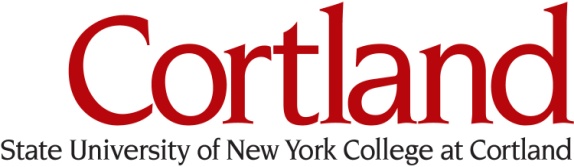 UPDATED PROPOSAL TO FUNDRAISE – Please fill out completelyName of Organization:  _Name of Fundraising Project: _Purpose of Project: _ Full Description of Project here: _How is money to be collected? _What percentage of money collected will be going to the intended project? _How will money get to beneficiary? _Where are you going to hold this fundraiser? _Intended date and time of fundraiser: _Is there a vendor contract involved?  Yes or No?If yes, who is the vendor? _If yes, have you contacted the ASC Executive Director for permission (607-753-4627)?  Yes or No?	Who is in charge of this event? Print name(s) _Their telephone number(s): _Their email and living addresses: _______Electronic Signature(s) Authorizing Event (if not available, print name): _What services and/or equipment will the fundraiser need (i.e. tables, chairs, etc.)? _If parking is needed, have you contacted University Police:  Yes or No?Greek organizations:  Submit this form electronically to Sandra.Wohlleber@cortland.edu at least 14 DAYS PRIOR TO THE EVENTApproved: _____		Not Approved: _____Remarks: ______________________________________________________________________________________________________________________________________________________________________________________________________________________________________________________________________________All fundraising efforts on campus must conform to the current College policy.  (College Handbook, Chapter 481, Fund Raising Policy Regarding Campus-Related Organizations.)		